CHRISTMAS 2023 FUND RAISER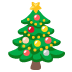 Would you like the chance to win a voucher for the value of£100 - yes! ONE HUNDRED POUNDSto dine in at Barry Yacht Club ?Just think, a Thursday night Winter Talk Supper, a Friday night Fish ‘n’ Chips, a Saturday Morning Breakfast or aSunday Roast - the choice is yours.A £100  voucher will be yours to choose to spend how youwish dining at The Compass Bar & Kitchen.( Of course, should you decide to spend it all on yourselfover several visits - again, the choice is yours!Right, time for the details……The draw for this great prize will take place onTHURSDAY 21st DECEMBER.
One ticket will cost you £5.  Yes, you read that right.Five pounds.  You may purchase more if you wish.In order to be in the Raffle please contact -Karen Donkin on  07801 572463.    kdonkin55@gmail.comTo pay for your Raffle ticket please do a BACS transfer orcash to Karen Donkin. She will issue you or advise you the number of your ticket.HSBC40-09-1551589741BYC Reference  Xmas Voucher.£ 5   payable per ticket.Conditions.In order to participate in this Event, you Must be a paid member of Barry Yacht Club.  (Open to all grades of Membership)The voucher will be valid until Sunday 31st March.